ОписаниеОдноэтажный каркасный дом на плитном фундаменте. Нужен проект для самостоятельного строительства дома или с минимальным привлечение рабочих. Отделка, фасад и дизайн не нужны.Дом для ПМЖ. Отопление будет печь-камин + конвекторы. В доме будет предусмотрена котельная для возможного будущего подключения другого источника тепла и коммуникаций.Важно конструктив дома предусмотреть так, чтобы можно было строить самому, насколько это возможно.Участок15 соток. Небольшой уклон на пятне застройки 10-15см.Почва: 30см плодородный слой, далее до метра глина.ФундаментМонолитная плита (не УШП).Этажность1 этаж с холодным чердаком.Материал стенКаркас 150мм с перекрестным утеплением 50мм.Снаружи изоплат, внутри гипсокартон.Отделка внешняя под вопросом, будем решать сами в процессе строительства.КровляОндулин или металлочерепица.Угол наклона 17 градусов.Межкомнатные двериСтандартные 80см. 
Двойные двери (пока будет просто проем) для входа в зал 120см (если это возможно).
Двери санузла 60см.ОкнаОкна стандартных размеров 140х140см (в спальнях), 120х140см в зале 3 окна. 
Окна в санузле 50х70см.Площадь дома8,2м х 10,4м = 85,3м2Высота потолка в доме 2,7-3м.Планировка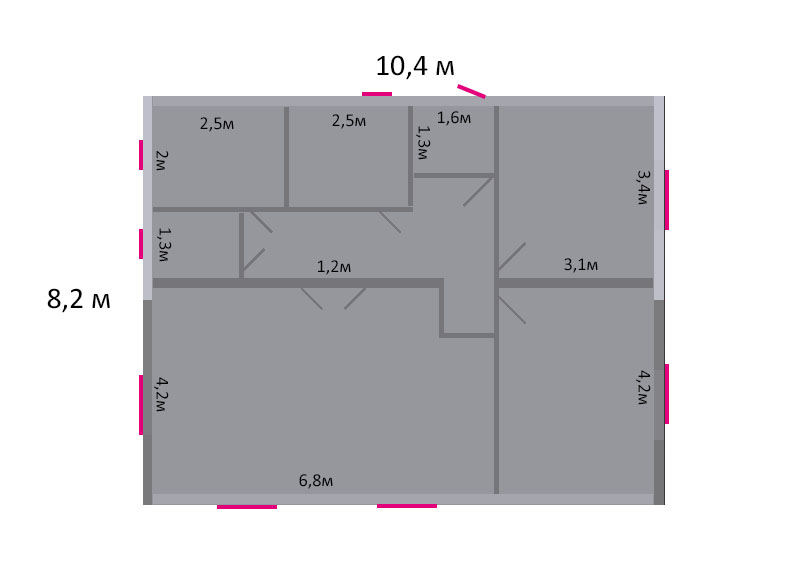 Изображение фасада дома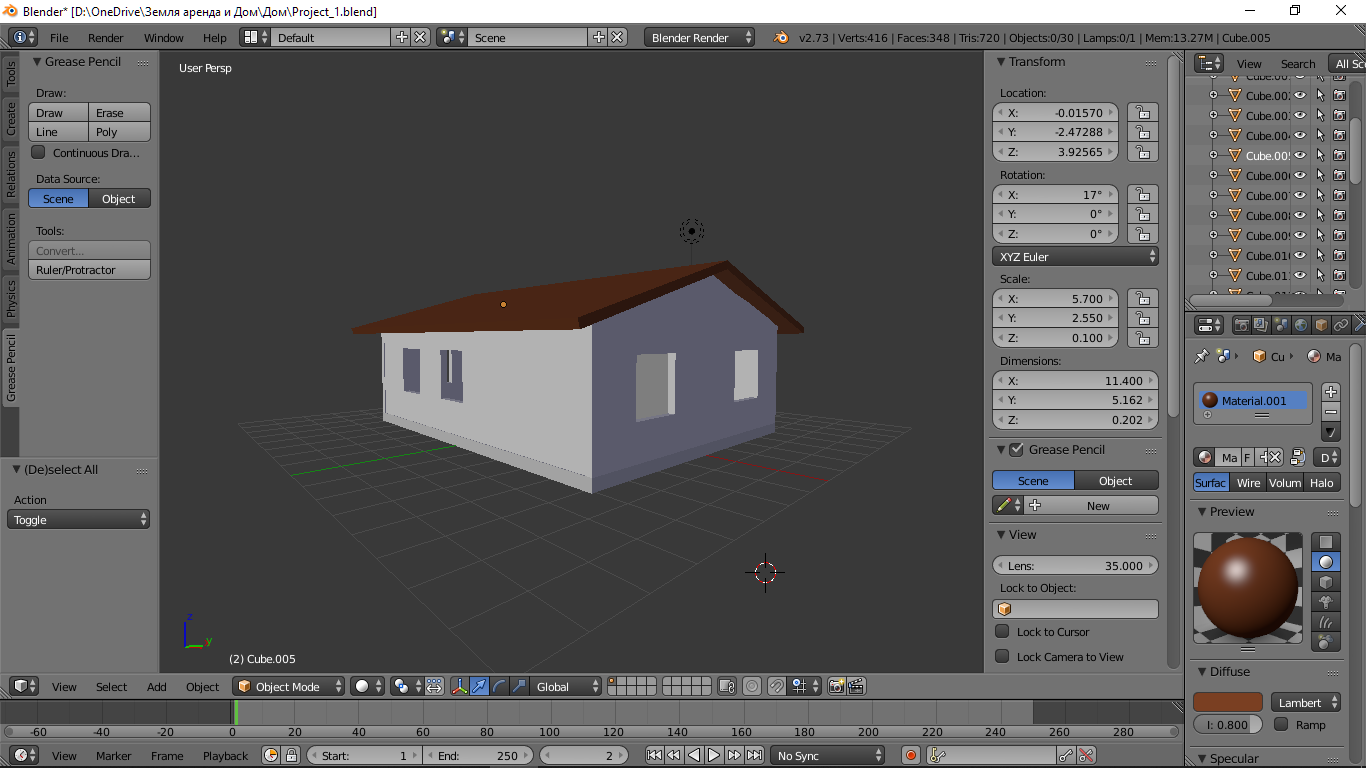 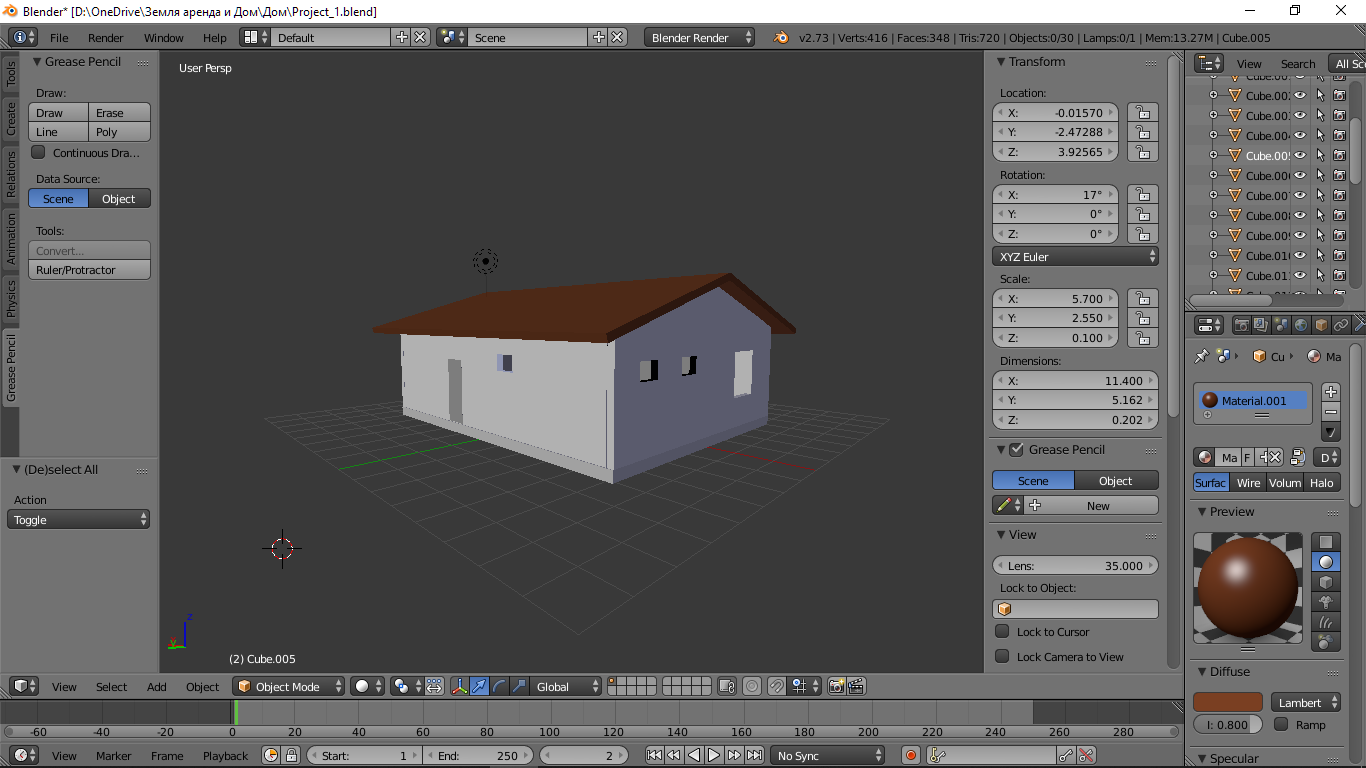 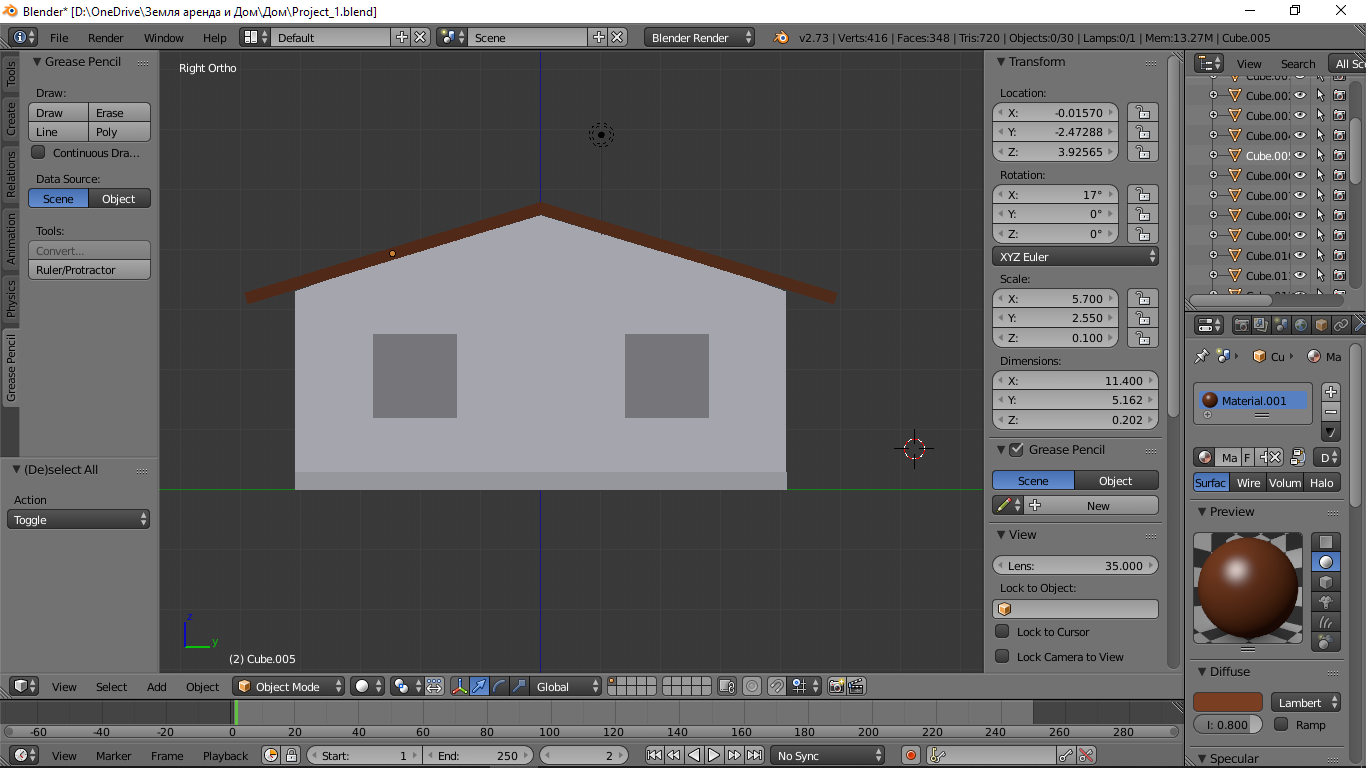 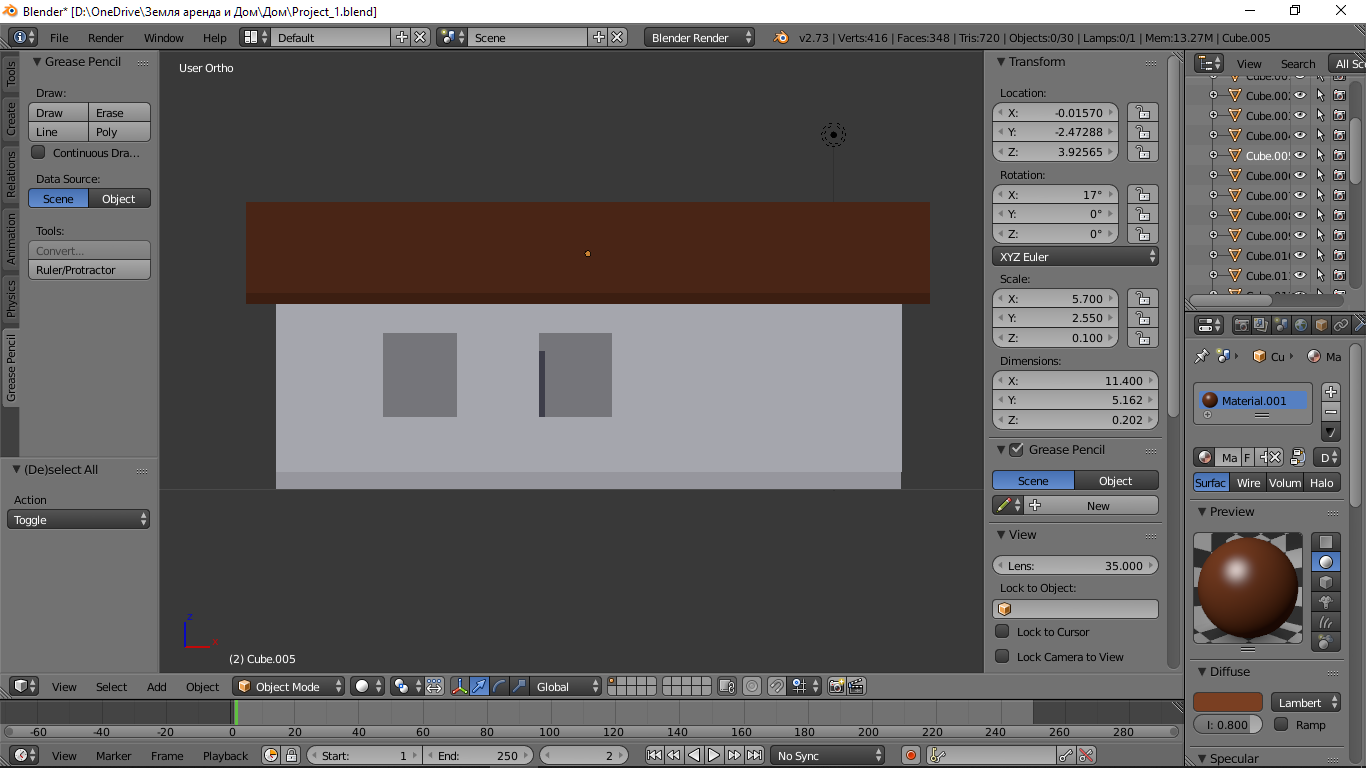 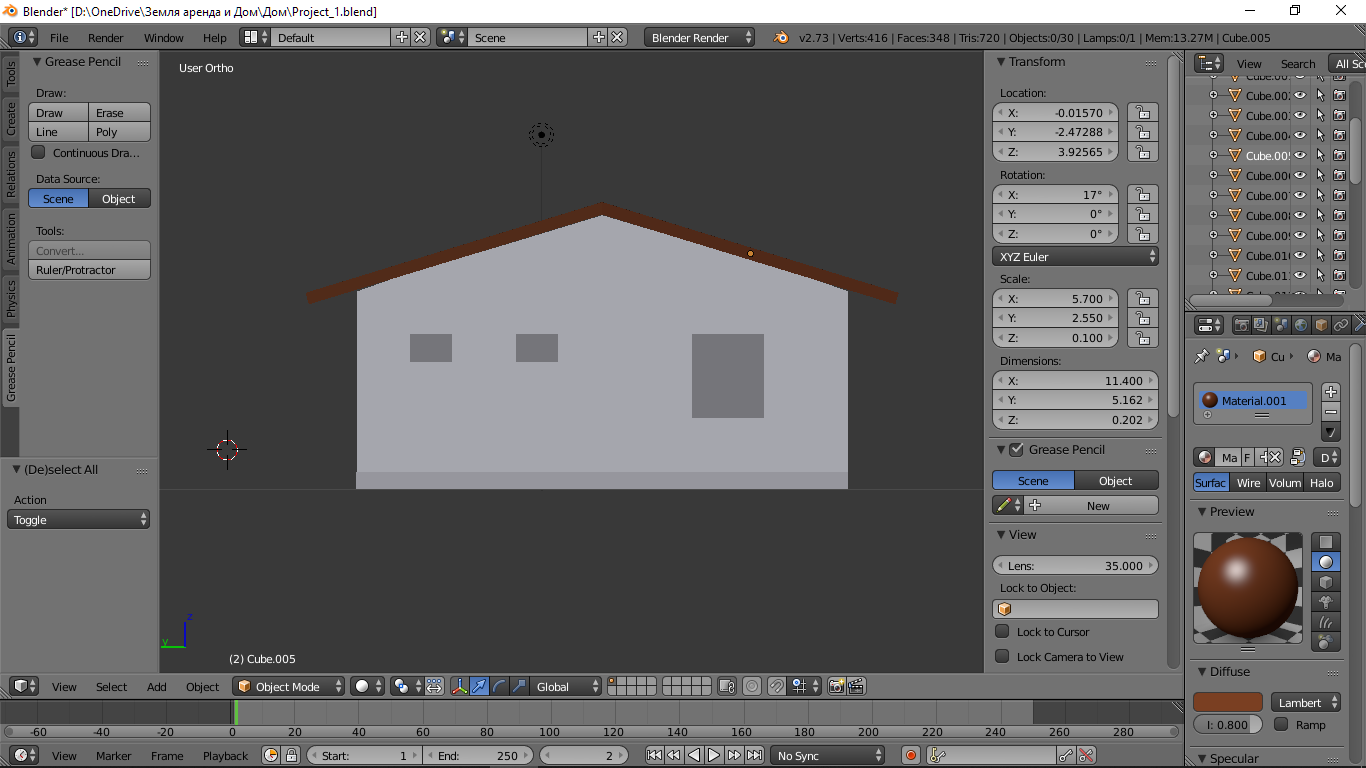 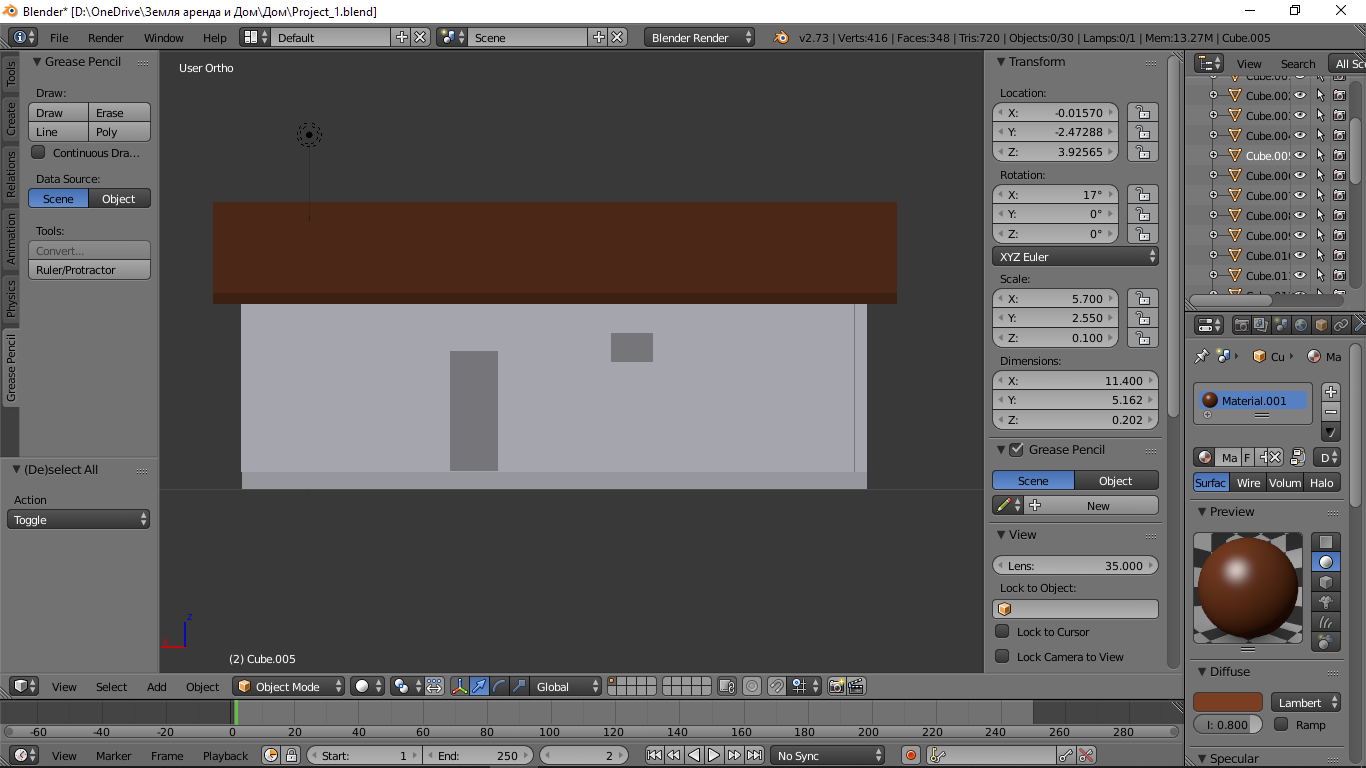 